  Спецификация 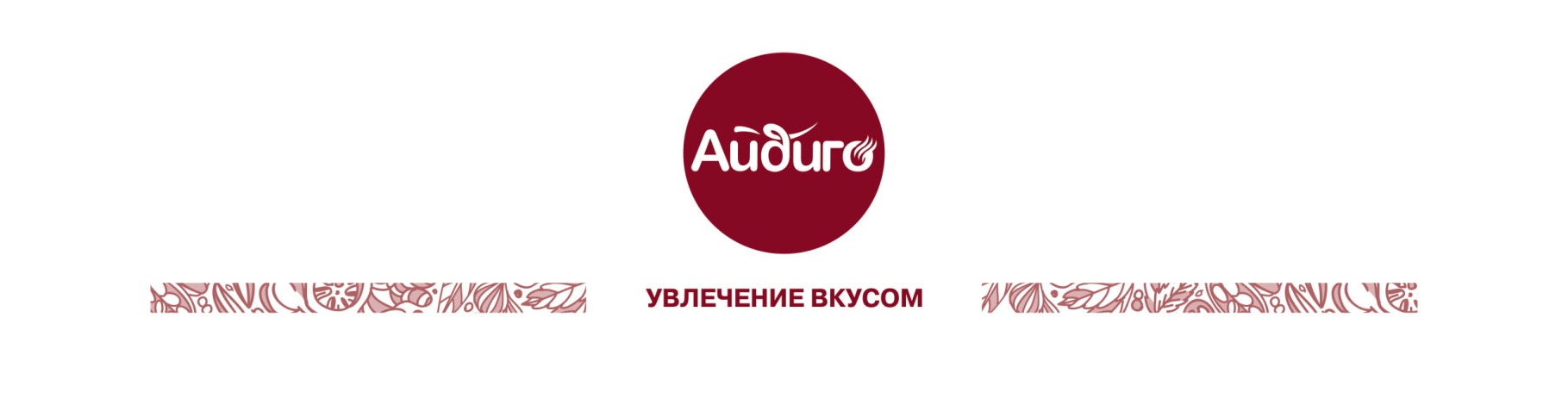 Кокосовая стружка 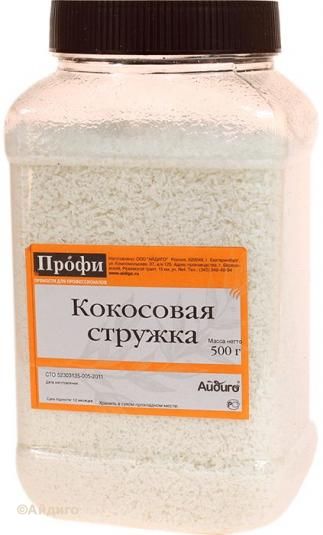 Предприятие-изготовитель: ООО «Айдиго», Юр. Адрес: 620049, Россия, Свердловская обл., г. Екатеринбург, ул. Комсомольская 37, оф. 207/1Адрес производства: 623704,Россия, Свердловская обл., г. Березовский, Режевской тракт, 15 км, уч. № 4Наименование  продукции: Полуфабрикат ореховый «Кокосовая стружка»Вид потребительской тары: банка прямоугольная из полиэтилентерефталата с твист-крышкой.Масса нетто потребительской единицы: 500 гПоказатели качестваОрганолептические показателиОрганолептические показателиОрганолептические показателиВнешний видПродолговатые кусочки произвольной формы, размером 2-4 ммПродолговатые кусочки произвольной формы, размером 2-4 ммЦветОт белого до светло кремовогоОт белого до светло кремовогоВкус и ароматХарактерный для кокоса, приятный, сладковатый. Вкус мягкий, свежий без посторонних привкусов и запахов.Характерный для кокоса, приятный, сладковатый. Вкус мягкий, свежий без посторонних привкусов и запахов.Физико-химические показателиФизико-химические показателиФизико-химические показателиМассовая доля влаги, %, не более   10,010,0Массовая доля металлических примесей (частиц не более 0,3 мм в наибольшем линейном измерении), % не более     0,0010,001Зараженность и загрязненность вредителями хлебных запасовНе допускаетсяНе допускаетсяМикробиологические показателиМикробиологические показателиМикробиологические показателиБГКП (колиформы), не допускаются в г продукта:0,010,01 Плесени, КОЕ/г, не более102102Токсичные элементыПо содержанию токсичных элементов  соответствует  требованиям ТР/ТС 021-2011 прил.3, п.6.По содержанию токсичных элементов  соответствует  требованиям ТР/ТС 021-2011 прил.3, п.6.Нормативная документация на продукцию: СТО 52303135-005-2011Нормативная документация на продукцию: СТО 52303135-005-2011Нормативная документация на продукцию: СТО 52303135-005-2011Состав продукта: сушеная мякоть кокоса  Состав продукта: сушеная мякоть кокоса  Состав продукта: сушеная мякоть кокоса  Сроки годности и условия хранения: в сухих, хорошо вентилируемых помещениях, защищенных от атмосферных осадков и солнечных лучей, при температуре не выше + 30 °С и влажности не более 75%. Срок годности 12  месяцев при соблюдении условий хранения.Сроки годности и условия хранения: в сухих, хорошо вентилируемых помещениях, защищенных от атмосферных осадков и солнечных лучей, при температуре не выше + 30 °С и влажности не более 75%. Срок годности 12  месяцев при соблюдении условий хранения.Сроки годности и условия хранения: в сухих, хорошо вентилируемых помещениях, защищенных от атмосферных осадков и солнечных лучей, при температуре не выше + 30 °С и влажности не более 75%. Срок годности 12  месяцев при соблюдении условий хранения.Способ применения: использовать при приготовлении блюд согласно рецепту или по вкусу.  Способ применения: использовать при приготовлении блюд согласно рецепту или по вкусу.  Способ применения: использовать при приготовлении блюд согласно рецепту или по вкусу.  Ограничения по использованию: Произведено на предприятии, где используется горчица, кунжут, сельдерей.Ограничения по использованию: Произведено на предприятии, где используется горчица, кунжут, сельдерей.Ограничения по использованию: Произведено на предприятии, где используется горчица, кунжут, сельдерей.